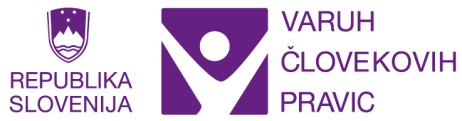 Številka: 0406-6/2018-1-KOMDatum: 21. 03. 2018POVABILOOddaja javnega naročila po enostavnem postopku Opravljanje preventivnih zdravstvenih pregledov zaposlenih uslužbencev in funkcionarjev ter ostale storitve v skladu z Zakonom o varnosti in zdravju pri deluPOVABILO K ODDAJI PONUDBEV skladu s prvo alinejo prve točke 2. člena Pravilnika o javnem naročanju št. 0101-1/2012, z dne 10.4.2012 (v nadaljevanju: pravilnik) Varuh človekovih pravic Republike Slovenije (v nadaljevanju: naročnik) vabi ponudnike, da predložijo svojo ponudbo za »Opravljanje preventivnih zdravstvenih pregledov zaposlenih uslužbencev in funkcionarjev ter ostale storitve v skladu z Zakonom o varnosti in zdravju pri delu«.PODATKI O NAROČNIKU: REPUBLIKA SLOVENIJAVaruh človekovih pravicDunajska 561109 LJUBLJANAtel.: 01 475 00 50  fax.: 01 475 00 40   e-mail: info@varuh-rs.siMatična številka: 5855012000Davčna številka: 57006229              	Številka TRR: 01100-6300109972Varuh človekovih pravic skladno z Zakonom o davku na dodano vrednost (ZDDV-1, Uradni list RS, št. 117/06 s spremembami) ni davčni zavezanec za davek na dodano vrednost.   SESTAVA POVABILA:NAVODILA ZA PRIPRAVO PONUDBEOBRAZEC »PODATKI O PONUDNIKU« (OBR-1)OBRAZEC »PONUDBENI PREDRAČUN«« (OBR-2)OBRAZEC »IZJAVA O USPOSOBLJENOSTI ZA IZVEDBO JAVNEGA NAROČILA IN SPREJEMANJU POGOJEV« (OBR-3)»VZOREC POGODBE« (OBR-4)»CENIK PONUDNIKA«: CENIK DODATNIH STORITEV I. NAVODILA ZA PRIPRAVO PONUDBE1. ŠTEVILKA NAROČILA IN NAČIN ODDAJE NAROČILA MALE VREDNOSTI0406-6/2018 - enostavni postopek (prva alineja prve točke 2. člena Pravilnika)2. NAVODILO:Ponudnik je dolžan skladno z razpisno dokumentacijo ponudbi priložiti izpolnjene, podpisane in žigosane naslednje obrazce: podatki o ponudniku (OBR-1), ponudbeni predračun (OBR-2), izjavo o usposobljenosti za izvedbo javnega naročila in sprejemanju pogojev (OBR-3), parafiran vzorec pogodbe (OBR-4) ter cenik dodatnih storitev ponudnika.Naročnik si pridržuje pravico preveriti resničnost podanih izjav in dokumentov in zahtevati od ponudnika, da predloži originalne listine kot dokazilo za izpolnjevanje pogojev. Če naročnik ugotovi, da izjave niso resnične ali so zavajajoče, se ponudba izloči.Ponudniku ni dovoljeno spreminjanje ali popravljanje predloženega teksta. Ponudnik dostavi ponudbo v enem originalnem izvodu. Če ne bo razviden pošiljatelj, se bo ponudba odprla le zaradi ugotovitve pošiljatelja. Ponudnik sme umakniti ponudbo ali jo zamenjati do poteka roka za predložitev ponudbe.MERILO ZA IZBOR ponudnika je najnižja skupna cena, ki bo podana v obrazcu (OBR-2). Ponudnik nosi vse stroške, povezane s pripravo in predložitvijo ponudbe.Naročnik bo izbranega ponudnika pozval k podpisu pogodbe s pisnim povabilom. Če se izbrani ponudnik v roku dveh dni ne bo odzval na poziv za podpis pogodbe, bo naročnik štel, da je odstopil od ponudbe.  Pogodba se bo z izbranim ponudnikom sklenila za obdobje enega leta z možnostjo podaljšanja za dve leti.Ponudnik mora za opravljanje zdravstvenih storitev zagotavljati delavce z ustrezno stopnjo izobrazbe oz. specializacije na področju predmeta javnega naročila. Ponudnik mora zagotavljati izvedbo predmetnih storitev v skladu z veljavno doktrino ter smernicami varnosti in zdravja pri delu. Ponudnik mora k ponudbi priložiti še cenik dodatnih storitev (preiskave itd.), ki niso posebej navedeni v ponudbenem predračunu.Ponudbo je potrebno predložiti do 28.3.2018 do 11.00 ure na naslov naročnika.3. PREDMET NAROČILAPredmet naročila se nanaša na izvajanje storitev zunanjega izvajalca medicine dela s področja zdravstvenega varstva pri delu v skladu z Zakonom o varnosti in zdravju pri delu (Uradni list RS, št. 43/2011; v nadaljevanju: ZVZD-1) ter Pravilnikom o preventivnih zdravstvenih pregledih delavcev (Uradni list RS, št. 87/2002 s spremembami) za potrebe Varuha človekovih pravic RS in sicer:Opravljanje preventivnih zdravstvenih pregledov delavcev v skladu s predpisi (predhodni, usmerjeni obdobni, drugi usmerjeni zdravstveni pregled) ter posredovanje obvestil delavcu in osebnemu zdravniku o rezultatih pregleda z morebitno zahtevo, katere preglede oz. preiskave mora delavec opraviti za končno oceno njegove delovne zmožnosti. Zdravstveni pregled zajema različne laboratorijske preiskave, testiranje sluha itd., ko so navedene v tabeli »ponudbeni predračun« - (OBR-2)Sodelovanje pri ocenjevanju tveganja na delovnem mestu v delovnem okolju z izdelavo zdravstvene ocene tveganja - po potrebi predhodni pregled prostorov naročnika - svetovanje delodajalcu upoštevajoč dejansko porabo časa (število ur zdravnika)Izdelava zdravniškega spričevala z oceno izpolnjevanja posebnih zdravstvenih zahtev za določeno delo v delovnem procesu in posredovanje naročnikuPisno poročilo o preventivnih zdravstvenih pregledih (skladno s 16. členom Pravilnika o zdravstvenih pregledih), ki mora zajemati:izvajalec medicine dela posreduje delodajalcu poimenski seznam pregledanih delavcev z oceno izpolnjevanja posebnih zdravstvenih zahtev za določeno delo v delovnem okolju ter oceno zdravstvenega stanja skupine pregledanih delavcev, ugotovljene poklicne bolezni, bolezni povezane z delom ali sume na poklicno bolezen.izvajalec medicine dela na podlagi rezultatov pregledov predlaga ukrepe za izboljšanje razmer na delovnih mestih in v delovnih okoljih oziroma ukrepe za odpravo vzrokov, ki ogrožajo oziroma utegnejo ogrožati zdravje delavcev.izvajalec medicine dela poda poročilo, ki vsebuje tudi:– predstavitev pregledane skupine delavcev glede na izpostavljenost dejavnikom tveganja (obremenitve, škodljivosti in zahteve),
– obseg in vsebino pregleda glede na izpostavljenost obremenitvam in škodljivostim,
– rezultate pregledov ob upoštevanju izpostavljenosti obremenitvam in škodljivostim pri delu glede na spol, starost, delovno dobo, ugotovljene bolezni in okvare zdravja po mednarodni klasifikaciji bolezni, zdravstveno stanje in izpolnjevanje posebnih zdravstvenih zahtev za določeno delo v delovnem okolju,
– primerjavo zdravstvenega stanja in izpolnjevanja posebnih zdravstvenih zahtev za določeno delo v delovnem okolju skupine glede na ugotovitve ob preteklem pregledu,
– predlog ukrepov za zagotovitev varovanja zdravja pri delu.DODATNE STORITVE 3.5 	Pregledi pri specialistu (po predhodnem dogovoru in odobritvi naročnika)pregled pri okulistuRTG pregled prsnih organovpregled pri psihologuS-CDT (prisotnost alkohola v krvi)TSH (hormoni ščitnice)Hist. preiskava PSAIzvedba štirih 4-urnih edukativnih izobraževalnih delavnic v okviru promocije zdravja v prostorih naročnika zaradi ohranjanja in krepitve telesnega in duševnega zdravja delavcev v okviru vsebin:predavanje - delavnica – izobraževanje zaposlenih o tveganjih za zdravje zaradi nepravilne prehrane, o koristih zdrave prehrane,predavanje - delavnica – izobraževanje zaposlenih o tveganjih za zdravje zaradi sedečega načina življenja, o koristih telesne dejavnosti, ter smernicah za uvajanje različnih oblik gibanja v vsakdanje življenje, predavanje - delavnica – izobraževanje zaposlenih za izvajanje enostavnih vaj za razgibavanje in raztezanje,predavanje - delavnica – izobraževanje zaposlenih za preprečevanje in obvladovanje stresa,predavanje - delavnica – izobraževanje zaposlenih za preprečevanje uporabe PAS (psiho aktivnih substanc).Po potrebi ostale storitve iz 33. člena (ZVZD-1) po ceniku dodatnih storitev ponudnika, kot so:seznanjanje delavcev s tveganji, ki so povezana z njihovim delom na delovnem mestu ter opravljanje nalog zdravstvene vzgoje delavcev,ugotavljanje in proučevanje vzrokov za nastanek poklicnih bolezni in bolezni v zvezi z delom,izvajanje zdravstvenega varstva poklicno obolelih delavcev,ugotavljanje vzrokov za nastanek delovne invalidnosti ter predlaganje ukrepov za njihovo obvladovanje oziroma preprečevanje, sodelovanje v procesu poklicne rehabilitacije ter svetovanje pri izbiri drugega ustreznega dela ostale laboratorijske preiskave po oceni izvajalca medicine dela.4. OBRAČUN DELAIzbrani ponudnik bo račun izstavil po dejansko opravljenem delu glede na cene iz ponudbenega predračuna (OBR-2). Iz obračuna stroškov dela mora biti jasno razvidno, za katero vrsto storitve oziroma pregled gre. Cene storitev bodo fiksne več čas trajanja pogodbe. Vsebovati morajo vse stroške in morebitne popuste, izkazane brez in z vključenim DDV. V primeru podaljšanja  pogodbe, se cene lahko valorizirajo pod pogoji in na način, določen v Pravilniku o načinih valorizacije denarnih obveznosti, ki jih v večletnih pogodbah dogovarjajo pravne osebe javnega sektorja (Uradni list RS, št. 1/2004).      V primeru dogovorjenih in odobrenih naročenih dodatnih preiskav in pregledov s strani naročnika, ki jih delavec lahko opravi pri izbranemu ponudniku (izvajalcu medicine dela) in niso posebej navedena v ponudbenem predračunu, se storitev obračuna na podlagi priloženega cenika dodatnih storitev (priloga) ponudnika. Vse ostale dodatne preiskave, ki jih delavec ne more opraviti pri izbranem ponudniku (izvajalcu medicine dela), jih na podlagi napotila oz. napotnice opravi pri svojem osebnem zdravniku.  5. PONUDBENI PREDRAČUN (OBR-2):Cene storitev iz ponudbenega predračuna morajo biti določene za vse navedene storitve v vrsticah in stolpcih tabele (OBR-2). Ponudbo je mogoče oddati samo za celoto. Delne ponudbe po posameznih pozicijah (vrsticah ali stolpcih) niso mogoče! Morebitni popusti na navedene postavke iz (OBR-2) naj bodo že vključeni v podani ceni. Vsakega drugačnega navajanja ali nudenja popusta v tem obrazcu naročnik ne bo upošteval.Naročnik ne bo plačeval nobenih dodatkov oziroma priznaval povišanja cen, ki bi odstopala od cene v ponudbenem predračunu zaradi ponudnikove opustitve ali pozabljivosti ali iz drugih razlogov neovrednotene specifikacije.Ponudbena cena mora vsebovati vse stroške, ki jih ponudnik predvideva za izvedbo pogodbenih obveznosti po določenih postavkah v ponudbenem predračunu. V skladu z 2. točko 1. odstavka 42. člena Zakona o davku na dodano vrednost (ZDDV-1) (Uradni list RS, št. 117/2006 s spremembami; v nadaljevanju ZDDV-1) so plačila DDV oproščene zdravstvene storitve, ki se opravljajo preventivno z namenom varovanja in ohranjanja zdravja ter zdravljenja. V primeru dodatnih storitev, ki niso oproščene plačila DDV po ZDDV-1, mora ponudnik posebej navesti obračunan znesek DDV.  Cene storitev iz ponudbenega predračuna bodo fiksne več čas trajanja pogodbe. Vrednost DDV se lahko spreminja in obračunava v skladu z veljavno zakonodajo, ki velja na dan opravljene storitve, vendar se cene z DDV v ponudbenem predračunu ne spremenijo.Količina storitev v ponudbenem predračunu, ki se bo opravila v času izvajanja pogodbe, je ocenjena in jo lahko naročnik, če to upravičujejo objektivne okoliščine (sprememba števila zaposlenih ipd.), tekom izvajanja te pogodbe enostransko spremeni. Izvedbo posamezne storitve iz ponudbenega predračuna, ki je potrebna za opravljanje preventivnih zdravstvenih pregledov za funkcionarje, uradniška in strokovno tehnična delovna mesta, določi izvajalec medicine dela (zdravnik specialist).6. MERILO ZA IZBIRO NAJUGODNEJŠE PONUDBEPonudnik bo izbran na podlagi najnižje SKUPNE CENE z DDV (stolpec 4), ki bo podana v tabeli v ponudbenem predračunu (OBR-2). Cenik dodatnih storitev ponudnika, ki niso posebej navedena v ponudbenem predračunu ni merilo za izbor najugodnejše ponudbe.7. POGOJI ZA POPOLNOST PONUDBPonudba bo POPOLNA, če bo izpolnjevala vse zahteve in pogoje iz razpisne dokumentacije ter bo vsebovala naslednje izpolnjene, podpisane in žigosane obrazce:  »podatki o ponudniku« - (OBR-1),  »ponudbeni predračun« - (OBR-2), »izjavo o usposobljenosti za izvedbo javnega naročila in sprejemanju pogojev« - (OBR-3), parafiran vzorec pogodbe (OBR-4) ter »Cenik dodatnih storitev ponudnika«.Naročnik bo ocenjeval le popolne ponudbe. 1. Obrazec »Podatki o ponudniku« - (OBR-1): ponudnik ga izpolni z zahtevanimi podatki, podpiše in žigosa.2. Obrazec »Ponudbeni predračun« - (OBR-2): ponudnik ga izpolni z zahtevanimi podatki v vseh stolpcih in vrsticah, ga podpiše in žigosa.3. Obrazec »Izjava o usposobljenosti za izvedbo javnega naročila in sprejemanju pogojev« - (OBR-3): ponudnik ga podpiše in žigosa.4. »Vzorec pogodbe« (OBR-4): ponudnik parafira vsako stran vzorca pogodbe, obrazec na koncu podpiše in žigosa.5. »Cenik ponudnika«: ponudnik poda cenik dodatnih storitev, ga podpiše in žigosa.8. ROK ZA ODDAJO PONUDBE:  28.3.2018  do 11.00 ure na naslov naročnika: Varuh človekovih pravic, Dunajska 56, 1109 LjubljanaPonudba mora biti zaprta v ovojnici. Na prednji strani ovojnice mora biti naveden naziv in naslov naročnika, skupaj z navedbo javnega naročila in z označbo »ponudba za opravljanje preventivnih zdravstvenih pregledov zaposlenih uslužbencev in funkcionarjev ter ostale storitve v skladu z Zakonom o varnosti in zdravju pri delu št. 0406-6/2018 – ne odpirajte«, na zadnji strani pa naziv in naslov ponudnika.9. PLAČILNI POGOJINaročnik se zavezuje, da bo obveznost iz prejetih računov izbranemu ponudniku poravnal 30. (trideseti) dan od prejema pravilno izstavljenega elektronskega računa. Plačilni rok bo pričel teči naslednji dan po prejemu računa, ki je podlaga za izplačilo. Če zadnji dan roka sovpada z dnem, ko je po zakonu dela prost dan oziroma v plačilnem sistemu TARGET ni opredeljen kot plačilni dan, se za zadnji dan roka šteje naslednji delavnik oziroma naslednji plačilni dan v sistemu TARGET.10. PROTIKORUPCIJSKA KLAVZULASklenjena pogodba se bo štela za nično, če bi ponudnik obljubil ali dal posredno ali neposredno kateremu funkcionarju ali javnemu uslužbencu naročnika kakršnokoli darilo, plačilo v denarju ali drugem dragocenem predmetu oziroma bi s tem na kakršenkoli način vplival na postopek javnega naročanja z namenom pridobitve posla, sklenitve posla pod ugodnejšimi pogoji, opustitve nadzora nad izvajanjem pogodbenih obveznosti oziroma povzročitve takega ravnanja, s katerim bi naročniku povzročil škodo. V primeru, da pogodba še ni veljavna, se šteje, da ni bila sklenjena.11. VARNOSTNE ZAHTEVE Naročnik in ponudnik soglašata, da morebitnih osebnih podatkov ne bosta uporabljala v nasprotju z določili Zakona o varstvu osebnih podatkov. Prav tako bosta zagotavljala pogoje in ukrepe za zagotovitev varstva osebnih podatkov in preprečevala morebitne zlorabe, v smislu določil navedenega zakona.Ponudnik s kazensko in materialno odgovornostjo jamči, da so podatki v ponudbi (OBR-1), podatki v ponudbenem predračunu (OBR-2) ter obrazcu »Izjava o usposobljenosti za izvedbo javnega naročila in sprejemanju pogojev« (OBR-3) resnični.V nasprotnem primeru bo odgovarjal za vso škodo, ki bi naročniku nastala iz tega naslova.12. VARSTVO PODATKOVIzbrani ponudnik bo dolžen ves čas trajanja pogodbe in tudi po prenehanju veljavnosti, skladno s predpisi, varovati vse tajne, poslovne in osebne podatke, s katerimi se bo na kakršenkoli način seznanil pri izvajanju storitev.  13. PRAVICA DO PREKINITVE POSTOPKA:Naročnik lahko kadarkoli prekine postopek javnega naročanja. Naročnik lahko zavrne vse ponudbe. Če je naročnik zavrnil vse ponudbe, o tem pisno obvesti ponudnike in navede razloge, zaradi katerih ni izbral nobene ponudbe ali o svoji odločitvi, da začne nov postopek.14. VPRAŠANJA IN DODATNE INFORMACIJEVprašanja lahko ponudniki naslavljajo po elektronski pošti info@varuh-rs.si ali po telefonu št. (01) 4750012. 						     Andreja Novak,			 	svetovalka generalnega sekretarja Varuha PONUDBA(OBR-1)PODATKI O PONUDNIKUV zvezi s povabilom k oddaji ponudbe za »Opravljanje preventivnih zdravstvenih pregledov zaposlenih uslužbencev in funkcionarjev ter ostale storitve v skladu z Zakonom o varnosti in zdravju pri delu«, 0406-6/2018-1 z dne 21. 3. 2018, podajamo osnovne podatke.PODATKI O PONUDNIKU:Kraj in datum:				Žig                	     Podpis pooblaščene osebe ponudnika:_________________					     _______________________________(OBR -2)PONUDBENI PREDRAČUNPonudbeni predračunPREDHODNI PREVENTIVNI ZDRAVSTVENI PREGLED Opomba: - V primeru, da se spremeni stopnja DDV, podane cene v ponudbenem predračunu z DDV ostanejo nespremenjeneKraj in datum:				Žig                	     Podpis pooblaščene osebe ponudnika:_________________					     _______________________________(OBR-3)IZJAVA O USPOSOBLJENOSTI ZA IZVEDBO JAVNEGA NAROČILA IN SPREJEMANJU POGOJEVIzjavljamo, da smo strokovno, tehnično in kadrovsko usposobljeni in imamo zagotovljene kadrovske zmogljivosti za izvajanje predmeta javnega naročila v skladu z zahtevami iz Povabila št. 0406-6/2018-1 z dne 21. 3. 2018.Izjavljamo, da v celoti sprejemamo zahteve iz Povabila št. 0406-6/2018-1 z dne 21. 3. 2018 in vse pogoje, navedene v razpisni dokumentaciji, pod katerimi dajemo svojo ponudbo. Soglašamo, da te zahteve in pogoji v celoti postanejo sestavni del pogodbe.Izjavljamo, da bomo pri izvajanju storitev iz predmeta javnega naročila upoštevali vse naročnikove zahteve iz Povabila št. 0406-6/2018-1 z dne 21. 3. 2018Izjavljamo, da kot ponudnik in zakoniti zastopnik nismo bili pravnomočno obsojeni zaradi kaznivih dejanj, ki so opredeljena v 75. členu Zakona o javnem naročanju (Uradni list RS, št. 128/2006 in sprem.).Izjavljamo, da kot ponudnik in zakoniti zastopnik nismo bili s pravnomočno sodbo v katerikoli državi obsojeni za prestopke v zvezi s poklicnim ravnanjem. Izjavljamo, da na dan, ko smo oddali ponudbo, nimamo neplačanih obveznosti v zvezi s plačili prispevkov za socialno varnost ali v zvezi s plačili davkov v vrednosti 50 evrov ali več.Izjavljamo, da smemo v skladu s predpisi države, v kateri imamo sedež, opravljati storitve iz predmeta javnega naročila. Izjavljamo, da smo registrirani za izvajanje predmeta javnega naročila.Izjavljamo, da bomo skladno s predpisi, varovali vse tajne, poslovne in osebne podatke, s katerimi se bomo na kakršenkoli način seznanil pri izvajanju storitev.  Izjavljamo, da so podatki v ponudbi (OBR-1), podatki v ponudbenem predračunu (OBR-2) in obrazcu »Izjava o usposobljenosti za izvedbo javnega naročila in sprejemanju pogojev« (OBR-3) resnični.Kraj in datum:				Žig                	     Podpis pooblaščene osebe ponudnika:_________________					     _______________________________(OBR-4)VZOREC POGODBE»Opravljanje preventivnih zdravstvenih pregledov zaposlenih uslužbencev in funkcionarjev ter ostale storitve v skladu z Zakonom o varnosti in zdravju pri delu«št. 0406-6/2018ki jo skleneta:Varuh človekovih pravic, Dunajska 56, 1000 Ljubljana (v nadaljevanju naročnik)Podpisnik pogodbe: Kristijan Lovrak, generalni sekretar VaruhaIdentifikacijska št.: SI57006229Matična št.: 5855012000	Transakcijski račun: SI56 0110-6300109972Telefon: 01 475 00 50		Telefaks: 01 475 00 40		E-pošta: info@varuh-rs.siIZVAJALEC MEDICINE DELA (v nadaljevanju izvajalec): Podpisnik pogodbe: ID za DDV: Matična številka: Transakcijski račun: Telefon: Telefaks: E-pošta: UVODNE DOLOČBEčlenPogodbeni stranki uvodoma ugotavljata, da je bil izvajalec izbran v postopku javnega naročila št. 0406-6/2018-1 z dne 21. 3. 2018 izvedenem v skladu s prvo točko 2. čelna Pravilnika o javnem naročanju št. 0101-1/2012, z dne 10. 4. 2012 za »Opravljanje preventivnih zdravstvenih pregledov zaposlenih uslužbencev in funkcionarjev ter ostale storitve v skladu z Zakonom o varnosti in zdravju pri delu«.členS to pogodbo se pogodbeni stranki dogovorita o splošnih in posebnih pogojih glede izvedbe javnega naročila.PREDMET POGODBEčlenPredmet naročila se nanaša na izvajanje storitev zunanjega izvajalca medicine dela s področja zdravstvenega varstva pri delu v skladu z Zakonom o varnosti in zdravju pri delu (Uradni list RS, št. 43/2011; v nadaljevanju: ZVZD-1) ter Pravilnikom o preventivnih zdravstvenih pregledih delavcev (Uradni list RS, št. 87/2002 s spremembami) in sicer:Opravljanje preventivnih zdravstvenih pregledov delavcev v skladu s predpisi (predhodni, usmerjeni obdobni, drugi usmerjeni zdravstveni pregled) ter posredovanje obvestil delavcu in osebnemu zdravniku o rezultatih pregleda z morebitno zahtevo, katere preglede oz. preiskave mora delavec opraviti za končno oceno njegove delovne zmožnosti. Zdravstveni pregled zajema različne laboratorijske preiskave, testiranje sluha itd., ko so navedene v tabeli »ponudbeni predračun« - (OBR-2)Sodelovanje pri ocenjevanju tveganja na delovnem mestu v delovnem okolju z izdelavo zdravstvene ocene tveganja - po potrebi predhodni pregled prostorov naročnika - svetovanje delodajalcu upoštevajoč dejansko porabo časa (število ur zdravnika)Izdelava zdravniškega spričevala z oceno izpolnjevanja posebnih zdravstvenih zahtev za določeno delo v delovnem procesu in posredovanje naročnikuPisno poročilo o preventivnih zdravstvenih pregledih (skladno s 16. členom pravilnika o zdravstvenih pregledih), ki mora zajemati:izvajalec medicine dela posreduje delodajalcu poimenski seznam pregledanih delavcev z oceno izpolnjevanja posebnih zdravstvenih zahtev za določeno delo v delovnem okolju ter oceno zdravstvenega stanja skupine pregledanih delavcev, ugotovljene poklicne bolezni, bolezni povezane z delom ali sume na poklicno bolezen.izvajalec medicine dela na podlagi rezultatov pregledov predlaga ukrepe za izboljšanje razmer na delovnih mestih in v delovnih okoljih oziroma ukrepe za odpravo vzrokov, ki ogrožajo oziroma utegnejo ogrožati zdravje delavcev.izvajalec medicine dela poda poročilo, ki vsebuje tudi:– predstavitev pregledane skupine delavcev glede na izpostavljenost dejavnikom tveganja (obremenitve, škodljivosti in zahteve),
– obseg in vsebino pregleda glede na izpostavljenost obremenitvam in škodljivostim,
– rezultate pregledov ob upoštevanju izpostavljenosti obremenitvam in škodljivostim pri delu glede na spol, starost, delovno dobo, ugotovljene bolezni in okvare zdravja po mednarodni klasifikaciji bolezni, zdravstveno stanje in izpolnjevanje posebnih zdravstvenih zahtev za določeno delo v delovnem okolju,
– primerjavo zdravstvenega stanja in izpolnjevanja posebnih zdravstvenih zahtev za določeno delo v delovnem okolju skupine glede na ugotovitve ob preteklem pregledu,
– predlog ukrepov za zagotovitev varovanja zdravja pri delu.DODATNE STORITVE 3.5 	Pregledi pri specialistu (po predhodnem dogovoru z naročnikom)pregled pri okulistuRTG pregled prsnih organovpregled pri psihologuS-CDT (prisotnost alkohola v krvi)TSH (hormoni ščitnice)Hist. preiskava PSA3.6  Izvedba štirih 4-urnih edukativnih izobraževalnih delavnic v okviru promocije zdravja v prostorih naročnika zaradi ohranjanja in krepitve telesnega in duševnega zdravja delavcev v okviru vsebin:predavanje - delavnica – izobraževanje zaposlenih o tveganjih za zdravje zaradi nepravilne prehrane, o koristih zdrave prehrane,predavanje - delavnica – izobraževanje zaposlenih o tveganjih za zdravje zaradi sedečega načina življenja, o koristih telesne dejavnosti, ter smernicah za uvajanje različnih oblik gibanja v vsakdanje življenje, predavanje - delavnica – izobraževanje zaposlenih za izvajanje enostavnih vaj za razgibavanje in raztezanje,predavanje - delavnica – izobraževanje zaposlenih za preprečevanje in obvladovanje stresa,predavanje - delavnica – izobraževanje zaposlenih za preprečevanje uporabe PAS (psiho aktivnih substanc).Po potrebi ostale storitve iz 33. člena (ZVZD-1) po ceniku dodatnih storitev ponudnika, kot so:seznanjanje delavcev s tveganji, ki so povezana z njihovim delom na delovnem mestu ter opravljanje nalog zdravstvene vzgoje delavcev,ugotavljanje in proučevanje vzrokov za nastanek poklicnih bolezni in bolezni v zvezi z delom,izvajanje zdravstvenega varstva poklicno obolelih delavcev,ugotavljanje vzrokov za nastanek delovne invalidnosti ter predlaganje ukrepov za njihovo obvladovanje oziroma preprečevanje, sodelovanje v procesu poklicne rehabilitacije ter svetovanje pri izbiri drugega ustreznega dela ostale laboratorijske preiskave po oceni izvajalca medicine dela.POGODBENA VREDNOSTčlenPo določilih te pogodbe se bodo izvajale in obračunavale storitve do ocenjene vrednosti javnega naročila, ki je podan v predlogu za izvedbo javnega naročila vodenem pod številko 0406-6/2018-___-KOM z dne __.__.2018.Naročnik bo izvajalca obvestil o predčasni prekinitve pogodbe mesec dni pred predvideno porabo zagotovljenih finančnih sredstev.členCene storitev iz ponudbenega predračuna bodo fiksne ves čas trajanja pogodbe. Vrednost DDV se lahko spreminja in obračunava v skladu z veljavno zakonodajo, ki velja na dan opravljene storitve, vendar se cene z DDV v ponudbenem predračunu ne spremenijo.Količina storitev v ponudbenem predračunu, ki se bo opravila v času izvajanja pogodbe, je ocenjena in jo lahko naročnik, če to upravičujejo objektivne okoliščine (sprememba števila zaposlenih ipd.), tekom izvajanja te pogodbe enostransko spremeni. Izvedbo posamezne storitev iz ponudbenega predračuna, ki je potrebna za opravljanje preventivnih zdravstvenih pregledov za vodstveno delovno mesto in za pisarniško delovno mesto, določi izvajalec medicine dela (zdravnik specialist).OBRAČUN DELAčlenIzbrani ponudnik bo račun izstavil po dejansko opravljenem delu glede na cene iz ponudbenega predračuna (OBR-2). Iz obračuna stroškov dela, mora biti jasno razvidno za katero vrsto storitve oziroma pregled gre. Cene storitev bodo fiksne ves čas trajanja pogodbe.V primeru podaljšanja pogodbe se cene lahko valorizirajo pod pogoji in na način, ki je predpisan v Pravilniku o načinih valorizacije denarnih obveznosti, ki jih v večletnih pogodbah dogovarjajo pravne osebe javnega sektorja (Uradni list RS, št. 1/2004).      V primeru naročenih dodatnih preiskav in pregledov, ki jih delavec lahko opravi pri izvajalcu  in niso posebej navedena v ponudbenem predračunu, se storitev obračuna na podlagi priloženega cenika izvajalca. Dodatne preiskave in pregledi morajo biti predhodno odobreni s strani naročnika.  Vse ostale dodatne preiskave, ki jih delavec ne more opraviti pri izvajalcu, jih na podlagi napotila oz. napotnice opravi pri svojem osebnem zdravniku.  PLAČILNI POGOJI členNaročnik bo storitve plačal 30. dan od dneva prejema elektronskega računa, ki ga bo izstavil izvajalec po opravljeni storitvi na transakcijski račun izvajalca. V primeru zamude pri plačilu je naročnik dolžan plačati zakonske zamudne obresti. Plačilo se šteje za pravočasno, če do roka valute prispe na transakcijski račun izvajalca.Plačilni rok prične teči naslednji dan po prejemu računa, ki je podlaga za izplačilo. Če zadnji dan roka sovpada z dnem, ko je po zakonu dela prost dan oziroma v plačilnem sistemu TARGET ni opredeljen kot plačilni dan, se za zadnji dan roka šteje naslednji delavnik oziroma naslednji plačilni dan v sistemu TARGET.Stroški bremenijo proračunsko postavko 3419 – Materialni stroški.KRAJ IZVEDBE STORITEVčlenIzvajalec bo storitve (zdravstvene pregled, preiskave…) po tej pogodbi izvajal na lokaciji:Izvajalec bo storitve v zvezi z izdelavo zdravstvene ocene tveganja (ogled prostorov) in v zvezi s promocijo zdravja izvajal na lokaciji naročnika:Varuh človekovih pravic RS, Dunajska cesta 56, 1000 Ljubljana. obveznosti POGODBENIH STRANKčlenIzvajalec in naročnik soglašata, da bosta po potrebi v skladu z razmerami v pisni obliki natančneje določala način izvajanja pogodbenih storitev, spreminjala predstavnike za izvajanje pogodbenih storitev oz. podrobneje določala njihove naloge.členIzvajalec se zavezuje:da je registriran za izvajanje storitev iz predmeta javnega naročila,da bo zagotovil opravljanje zdravstvenih pregledovda bo po zaključenem zdravstvenem pregledu naročniku posredoval zdravniško spričevalo z oceno izpolnjevanja posebnih zdravstvenih zahtev da bo po zaključenem zdravstvenem pregledu delavcu in osebnemu zdravniku posredoval obvestilo o rezultatih zdravstvenega pregleda in morebitno zahtevo katere preglede oz. preiskave mora delavec opraviti pri osebnemu zdravniku za končno oceno njegove delovne zmožnostibo skladno s predpisi, varoval vse tajne, poslovne in osebne podatke, s katerimi se bo na kakršenkoli način seznanil pri izvajanju storitevbo po opravljenih tridesetih usmerjenih obdobnih zdravstvenih pregledih naročniku izdal poročilo skladno s točko 3.4 iz 3. člena te pogodbe. členNaročnik se obvezuje, da bo:izvajalcu posredoval ustrezno izpolnjeno napotnico za posameznega udeleženca zdravstvenega pregledaizvajalcu v delovnem času, po predhodnem dogovoru, omogočil vstop v prostore naročnika z namenom izvajanja storitev po pogodbi (ogled delovnega okolja za izdelavo zdravstvene ocene tveganja, promocija zdravja…) izvajalcu na njegovo prošnjo izročil opis vseh svojih dejavnosti in opise vseh delovnih mest iz internega akta o sistematizaciji delovnih mestSKRBNIKI POGODBEčlenPogodbeni stranki imenujeta svoje skrbnike pogodbe z namenom, da bi sproti reševali nerešene probleme in tako omogočili nemoten potek del po tej pogodbi.Skrbnik pogodbe na strani naročnika je Andreja Novak, svetovalka generalnega sekretarja Varuha, telefonska številka 01 4750012, e-mail: info@varuh-rs.si.Skrbnik/ca pogodbe na strani izvajalca je _____________________________, telefonska številka ________________.Pogodbeni stranki smeta v primeru objektivnih razlogov zamenjati skrbnika pogodbe.Skrbniki sproti ocenjujejo kvaliteto ter razrešujejo morebitna nesoglasja, reklamacije in podobno. Če naročnik poda pisne pripombe, jih je izvajalec dolžan upoštevati in odpraviti na svoje stroške.PROTIKORUPCIJSKA KLAVZULAčlenPogodba se šteje za nično, če bi izvajalec obljubil ali dal neposredno kateremu funkcionarju ali javnemu uslužbencu naročnika kakršnokoli darilo, plačilo v denarju ali drugem dragocenem predmetu oziroma bi s tem na kakršenkoli način vplival na postopek javnega naročanja z namenom pridobitve posla, sklenitve posla pod ugodnejšimi pogoji, opustitve nadzora nad izvajanjem pogodbenih obveznosti oziroma povzročitve takega ravnanja, s katerim bi naročniku povzročil škodo. V primeru, da pogodba še ni veljavna, se šteje, da ni bila sklenjena. VARNOSTNE ZAHTEVE členPogodbeni stranki soglašata, da morebitnih osebnih podatkov ne bosta uporabljali v nasprotju z določili Zakona o varstvu osebnih podatkov. Prav tako bosta zagotavljali pogoje in ukrepe za zagotovitev varstva osebnih podatkov in preprečevala morebitne zlorabe, v smislu določil navedenega zakona.Ponudnik s kazensko in materialno odgovornostjo jamči, da so podatki v ponudbi (OBR-1), podatki v ponudbenem predračunu (OBR-2), obrazcu »Izjava o usposobljenosti za izvedbo javnega naročila in sprejemanju pogojev« (OBR-3), resnični. V nasprotnem primeru bo odgovarjal za vso škodo, ki bi naročniku nastala iz tega naslova. Vsi obrazci iz ponudbe so priloga te pogodbe.VARSTVO PODATKOVčlenIzvajalec je dolžen ves čas trajanja pogodbe in tudi po prenehanju veljavnosti, skladno s predpisi, varovati vse tajne, poslovne in osebne podatke, s katerimi se bo na kakršenkoli način seznanil pri izvajanju storitev.  TRAJANJE POGODBEčlenPogodba je sklenjena za obdobje 12 mesecev od podpisa obeh pogodbenih strank.Ne glede na navedeno, bo naročnik storitve po tej pogodbi naročal le do porabe zagotovljenih sredstev za predmet javnega naročila.PRENEHANJE POGODBEčlenPogodba preneha v naslednjih primerih:po poteku določenega časa, za katerega je sklenjena,po porabi proračunskih sredstev, ki so zagotovljena za izvajanje pogodbe,s sporazumom obeh pogodbenih strank,z odpovedjo,z odstopom od pogodbe,s prenehanjem izvajalca kot pravne osebe (razen v primeru pravnega nasledstva) oziroma smrti izvajalca kot fizične osebe ali prenehanjem naročnika kot pravne osebe.  Vsaka pogodbena stranka lahko to pogodbo v času njenega trajanja odpove. Odpovedni rok traja 30 dni in prične teči z dnem vročitve pisne odpovedi drugi pogodbeni stranki. Naročnik sme odstopiti od pogodbe brez odpovednega roka, pred potekom njene veljavnosti, v vseh primerih kršitve te pogodbe s strani izvajalca, zlasti pa v primeru, da izvajalec po najmanj trikratni pisni reklamaciji storitev ne izvaja skladno s to pogodbo.  Naročnik bo izvajalca obvestil o predčasni prekinitve pogodbe mesec dni pred predvideno porabo zagotovljenih finančnih sredstev.SESTAVNI DELI POGODBEčlenSestavni del te pogodbe sta:razpisna dokumentacija naročnika, št. 0406-6/2018-1 z dne 21. 3. 2018ponudbeni predračun (OBR-2)cenik ponudnika: cenik dodatnih storitev, z dne ….….2015.KONČNE DOLOČBEčlenPogodbeni stranki bosta vsa medsebojna razmerja reševali sporazumno in v skladu z dobrimi poslovnimi običaji, za morebitni spor pa je pristojno stvarno pristojno sodišče v Ljubljani, ki razsoja po slovenskem pravu.členTa pogodba je sestavljena v petih enakih izvodih, od katerih prejme naročnik tri, izvajalec pa dva izvoda. Ljubljana, _________________                                       Ljubljana, _________________PRILOGA:»CENIK PONUDNIKA«: CENIK DODATNIH STORITEVOpomba: V ceniku dodatnih storitev podajte najmanj cene za storitve, navedene pod točkami 3.5, 3.6 in 3.7 v poglavju 3. Predmet naročila iz povabila k oddaji naročila št. 0406-6/2018-1 z dne 21. 3. 2018.Naziv ponudnikaNaslovDavčna številkaŠtevilka TRRKontaktna osebaTelefonTelefaksE-poštaPooblaščena oseba za podpis pogodbeSkrbnik pogodbe124OPIS STORITEVCena na enoto
brez (EUR)Ocenjena
količina za 12
mesecevSkupna cena
(EUR) za ocenjeno količino za 12
mesecev1231pregled pri specialistu medicine dela102osnovne antropometrične meritve (telesna teža, višina)103osnovne   laboratorijske    preiskave   (SR,    hemogram,    mala
analiza urina, krvni sladkor)104testiranje vida (vid na daljavo, na bližino, test za delo z računalnikom, test barvnega vida)105test sluha-šepet, glas106EKG107spirometrija108zdravniško spričevalo10USMERJENI OBDOBNI PREVENTIVNI ZDRAVSTVENI PREGLEDUSMERJENI OBDOBNI PREVENTIVNI ZDRAVSTVENI PREGLEDUSMERJENI OBDOBNI PREVENTIVNI ZDRAVSTVENI PREGLEDUSMERJENI OBDOBNI PREVENTIVNI ZDRAVSTVENI PREGLEDUSMERJENI OBDOBNI PREVENTIVNI ZDRAVSTVENI PREGLEDUSMERJENI OBDOBNI PREVENTIVNI ZDRAVSTVENI PREGLED1239pregled pri specialistu medicine dela1510osnovne antropometrične meritve (telesna teža, višina)1511osnovne    laboratorijske   preiskave   (SR,    hemogram,   mala analiza urina, krvni sladkor)
analiza unna, krvni sladkor)1512biokemijske preiskave (glukoza, jetrni encimi: S-ALT, S-GGT,
holesterol s tipizacijo: HDL, LDL, trigliceridi)1513testiranje vida  (vid   na daljavo,  na  bližino, test za   delo z računalnikom, test barvnega vida)
računalnikom, test barvnega vida)1514test sluha-šepet, glas1515EKG1516spirometrija1517obvestilo pregledovancu/ki z navodili za izboljšanje zdravja1518zdravniško spričevalo15dodatno oz. razširjen usmerjeni obdobni zdravstveni pregled
pri funkcionarjih in direktorju strokovne službe:19obremenitveni test na cikloergometru ali tekoči preprogi520ultrazvočna preiskava srca521ultrazvočna preiskava vratnih žil522ultrazvočna preiskava trebušnih organov5DRUGE STORITVEDRUGE STORITVEDRUGE STORITVEDRUGE STORITVE12323sodelovanje pri ocenjevanju tveganja z izdelavo zdravstvene
ocene   tveganja   (cena   ure  zdravnika) (več pod   točko 3.2. razpisne dokumentacije)
razpisne dokumentacije)15 ur24poročilo   o   preventivnih   zdravstvenih   pregledih   (več  pod točko 3.2 razpisne dokumentacije)
točko 3.2 razpisne dokumentacije)1meriloSKUPNA CENA(seštevek vrstic od 1 do 24)EURNAROČNIK:Varuh človekovih pravicKristijan LovrakGeneralna sekretarka Varuha________________________IZVAJALEC:Direktor_______________________